                                                                                                                          ПРОЕКТ                                                                          Глава городского округа Кинешма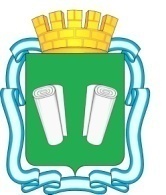 городская Дума                                                                                                                                  городского округа Кинешма седьмого созываРЕШЕНИЕот_______________  № _______О внесении изменений в Порядок
принятия решений о приватизации служебных жилых помещений специализированного жилищного фонда городского округа Кинешма, утвержденный решением городской Думы городского округа Кинешма от 31.01.2024 № 76/371В соответствии с Федеральным законом от 06.10.2003 N 131-ФЗ "Об общих принципах организации местного самоуправления в Российской Федерации", Уставом муниципального образования «Городской округ Кинешма»,городская Дума городского округа Кинешма решила:1. Внести изменения в Порядок принятия решений о приватизации служебных жилых помещений специализированного жилищного фонда городского округа Кинешма (далее – Порядок):1.1. Подпункт «3» пункта 3.1  Порядка изложить в новой редакции:«3) отсутствие у гражданина и (или) членов его семьи иных жилых помещений, расположенных на территории городского округа Кинешма, занимаемых по договорам социального найма и (или) принадлежащих им на праве собственности, а также предоставленного на безвозмездной основе органом местного самоуправления в установленном законодательством Российской Федерации порядке земельного участка для строительства жилого дома и (или) ведения личного подсобного хозяйства».2. Опубликовать настоящее решение в официальном источнике опубликования муниципальных правовых актов городского округа Кинешма «Вестник органов местного самоуправления городского округа Кинешма». 	3. Настоящее решение вступает в силу после его официального опубликования.Глава                                                                       Председательгородского округа Кинешма                              городской	 Думы                                                			           городского округа Кинешма ______________В.Г.Ступин                               ________________М.А.Батин